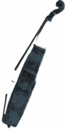 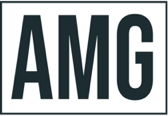 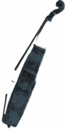 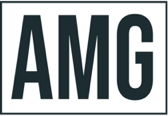 FABIO BIDINIPianoItalian pianist Fabio Bidini is one of his generation’s top-flight pianists. His appearances have included performances with London Symphony Orchestra at The Barbican, Philharmonia Orchestra of London at Royal Festival Hall, San Francisco Symphony, New World Symphony, Dallas Symphony, St. Louis Symphony, Budapest Festival Orchestra, Forth Worth Symphony, Philharmonia Orchestra Prague at the Rudolphinum, and Hungarian National Philharmonic Orchestra at Liszt Academy Hall. He has collaborated with conductors including Michael Tilson Thomas, Carlos Prieto, Max Valdes, Dimitry Sitkovetsky, Ivan Fisher, Jesus Lopez Cobos, JoAnn Falletta, Zoltan Kocsis, Michael Christie, and Gianandrea Noseda,In the 2023-24 season, Fabio Bidini returns to Houston and Phoenix joining the Modigliani Quartet in the Korngold Piano Quintet. Bidini performs in recital in Great Barrington, Massachusetts. Orchestral appearances include Puerto Rico Symphony, Fort Wayne Philharmonic, and his return to Buffalo Philharmonic Orchestra, where he has appeared many times.Fabio Bidini is in great demand as a chamber music partner. He is the pianist of the highly acclaimed ensemble, Los Angeles Piano Trio and has enjoyed artistic collaboration with many ensembles and artists including Trio Solisti, Modigliani Quartet, American String Quartet, Janacek Quartet, Brodsky Quartet, Szymanowski Quartet, Zoltan Kocsis, Alexis Pia Gerlach, Maria Bachmann, Eva Urbanova, Nina Kotova, Dimitri Ashkenazy, and Sabrina-Vivian Höpcker.Mr. Bidini has repeatedly performed at the prestigious festivals of Europe, including the Tuscan Sun Festival Cortona/Napa, Festival Radio France Montpellier Languedoc-Roussillon, La Roque d’Anthéron International Piano Festival, Stern Grove Festival, Arturo Benedetti Michelangeli International Piano Festival, Festival dei due Mondi and most recently, Grant Park Festival.Fabio Bidini began his piano studies at the age of five. He graduated magna cum laude from Cecilia Conservatory in Rome and studied composition at Florence Conservatory. He has been awarded first prize in eleven of Italy’s most prestigious national piano competitions and has been the recipient of the top prizes awarded in eight international competitions - Terni, Köln, Busoni 1988 and 1992, Pretoria, Marsala, London and the Van Cliburn Fort Worth. He made his North American debut in 1993 with Atlanta Symphony Orchestra.In 2015 Fabio Bidini became the first recipient of the Carol Grigor Piano Chair – a new position enabled by a $5,000,000 endowment gift from the Colburn School’s board chairwoman Carol Colburn Grigor in Los Angeles. Mr. Bidini has been Professor of Piano at the Hochschule für Musik Hanns Eisler, in Berlin, one of Europe’s premiere music conservatories. He also serves as an Artist-in-Residence at Hochschule für Musik und Tanz in Köln.Fabio Bidini’s discography comprises thirteen CDs recorded under the labels BMG, Classichord, Musikstrasse, EPR and True Sounds. He is a Steinway artist.2023/2024Please do not make any changes, omissions or additions, unless authorized by artist management.